Ciklus Izobrazbi - Upravljanje i kontrola korištenja Europskih strukturnih i investicijskih fondova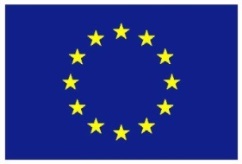 Tematska cjelina 1 – Uvod u Europske strukturne i investicijske fondove te sustav upravljanja i kontrole korištenja sredstavaKontrola delegiranih funkcija i revizije22. rujna 2016. / Hrvatsko novinarsko društvo22. rujna 2016. / Hrvatsko novinarsko društvo22. rujna 2016. / Hrvatsko novinarsko društvoLista polaznikaLista polaznikaLista polaznikaIme i prezimeNaziv tijela/institucija:1.Alica ŽerjavićFond za zaštitu okoliša i energetsku učinkovitost2.Ana Gverić Hrvatska agencija za malo gospodarstvo, inovacije i investicije3.Branimir BurićFond za zaštitu okoliša i energetsku učinkovitost4.Bruno PapaHrvatska agencija za malo gospodarstvo, inovacije i investicije5.Darijan MarićMinistarstvo regionalnoga razvoja i fondova Europske unije6.Dario BedenikMinistarstvo poljoprivrede7.Darko BošnjakCentar za tehnološki razvoj - Razvojna agencija Brodsko posavske županije d.o.o.8.Doris LešićHrvatska agencija za malo gospodarstvo, inovacije i investicije9.Dragana ŠtabaHrvatska agencija za malo gospodarstvo, inovacije i investicije10.Gordan TerzićHrvatska agencija za malo gospodarstvo, inovacije i investicije11.Jana Borošić KušlanFond za zaštitu okoliša i energetsku učinkovitost12.Jelena GoričanecMinistarstvo turizma13.Jimoh Ajibola AkinyemiMinistarstvo poljoprivrede14.Luka GalićMinistarstvo regionalnoga razvoja i fondova Europske unije15.Maja MarinovićMinistarstvo financija16.Marijeta ŠćekićMinistarstvo regionalnoga razvoja i fondova Europske unije17.Marko BabićHrvatska agencija za malo gospodarstvo, inovacije i investicije18.Martina GutvaldMinistarstvo financija19.Mihaela MarićMinistarstvo turizma20.Milka Marina KovačevićHrvatska agencija za malo gospodarstvo, inovacije i investicije21.Mira KovačCentar za tehnološki razvoj - Razvojna agencija Brodsko posavske županije d.o.o.22.Monika ŠućurHrvatska agencija za malo gospodarstvo, inovacije i investicije23.Neno RakićHrvatska agencija za malo gospodarstvo, inovacije i investicije24.Petra KovačićGrad Zagreb25.Sandra Krivak TodorićMinistarstvo turizma26.Tanja KučeraHrvatska agencija za malo gospodarstvo, inovacije i investicije